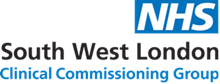 NHS South West London CCGCovid-19 and Care Homes - Frequently Asked QuestionsInformation Sharing Infection Prevention and Control Webinar: Tuesday 1st June 2021Dear Social Care Colleagues,Thank you for attending the Webinar for Care Homes this week; we hope that these continue to support you during the Covid-19 pandemic. Thank you, too, for all your hard work to support your staff to take up the Covid-19 vaccine.A procurement for an ‘Urgent Care Planning’ tool will commence shortly in SWL and your participation is this process will be highly appreciated.  Currently, Coordinate My Care (CMC) is being used, however, the contract for CMC is coming to an end and the procurement process is to ensure that the most appropriate tool will be identified for all service users, including care home residents.It will be appreciated if you are able join the procurement process and work with other people on the panel in choosing the most suitable care plan tool that suits the needs of all service users.    Your commitment for this exercise will be 4 – 5 days over a period of a month and evaluation of written submissions over a week – 10 day period, 2 half days of moderation and half a day of demonstrations.If you are interested, or you require further information, please do get in touch with Lucy Colleer lucy.Colleer@swlondon.nhs.ukCovid-19 Astra Zeneca (Oxford) vaccine advice. Information released on the 7th May 2021: The JCVI has posted their press release on the new guidance for under 40s. Adults under 40 with no underlying health conditions that put them at risk of serious covid-19 illness will be offered an alternative to the Oxford-AstraZeneca vaccine.Of note, they emphasize this is a precautionary approach and influenced by the lower infection rates in the UK.The advice provided indicates a ‘preference for adults aged 30-39 without underlying health conditions to receive an alternative to Oxford/Astra-Zeneca vaccine-where available and only if this does not cause substantial delays in being vaccinated.’We will share more information with you when we understand the impact in South West London.The COVID-19 pandemic is an extremely challenging situation globally and we recognise that this is the case for staff working in Care Homes of all types. We are offering our support in many different ways, and one of these is through running a weekly Infection Prevention and Control and Information Sharing webinar Tuesday mornings at 11am. It is possible to ask questions during the webinar. If you have questions in advance, please email your local CCG Care Home Lead, listed below.We would like to thank you all for your hard work and commitment during this incredibly challenging time.Please share this document weekly with all staff in the Care Home.With best regardsViccie NelsonAssociate Director of TransformationNHS South West London CCG Your CCG Care Home Leads are:Croydon 			Daniele Serdoz daniele.serdoz@swlondon.nhs.ukKingston and Richmond	Brian Roberts 	brian.roberts@swlondon.nhs.ukMerton			Tayo Fowewe 	Kudirat.Fowewe@swlondon.nhs.ukSutton				Lucy Webber 	Lucy.Webber@swlondon.nhs.uk Wandsworth			Anca Costinas 	Anca.Costinas@swlondon.nhs.ukPlease note email address for the Infection Control Team: infectioncontrol@swlondon.nhs.ukCovid-19 vaccination for Care Home staff The way you book an appointment is changingCare Home Staff Walk in serviceCurrently, Care Home staff can book at the national booking sites or attend as walk-ins.  Please see the table below for the venues, addresses, vaccine type and times of the clinics.  The national booking link is: https://www.nhs.uk/conditions/coronavirus-covid-19/coronavirus-vaccination/book-coronavirus-vaccination/ The national booking link can also be used to book at pharmacies who are providing vaccinations.Walk in sessions will also be available at the following pharmacies:Ace Pharmacy: 1-3 Acre Parade, Hood Road, Chessington KT9 1DRMayday Community Pharmacy: 508 London Road, Croydon CR7 7HQSt Boniface Church: 185 Mitcham Road, Wandsworth SW17 9PGValley Pharmacy: St Aiden’s Church Hall, Chipstead Valley Road, Croydon CR5 3BBPlease note this information is applicable to Care Home staff only and should not be shared more widely.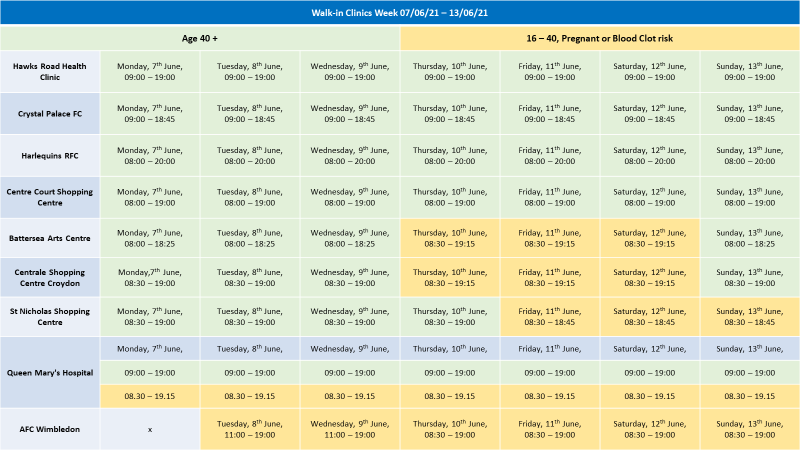 Opening times and Vaccine Centers for walk in Please note that for all sites you will need to take proof of employment: staff id card with photo or letter from manager/payslip plus photo id (e.g. Passport, Drivers Licence)We recognise that information on the COVID-19 virus and vaccine can sometimes be confusing.In South West London, we are offering staff a chance to ask questions and receive advice about COVID-19 in general and/or the vaccine.  The questions are reviewed and answered by qualified clinicians, including GP’s, nurses and other healthcare professionals.We aim to respond to your questions quickly, but this may take up to 2 working days. Please feel free to submit more than one question.Carehome.covidvaccine@swlondon.nhs.uk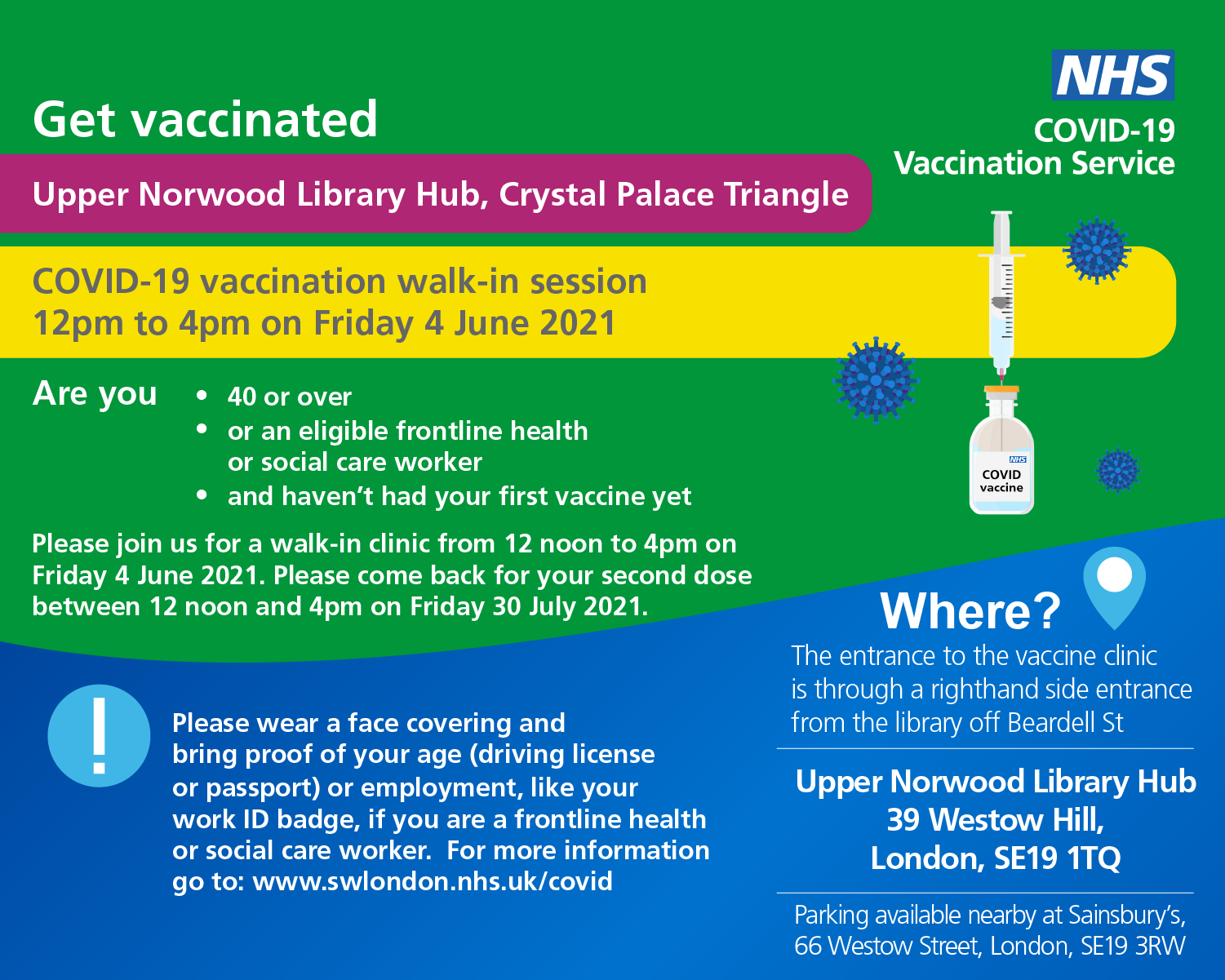 Second COVID-19 Vaccine DosesFrom this week, Health and Social Care Workers and people over the age of 50 will have their second dose vaccines brought forward to 8 weeks.  If you have booked on the national booking system this will be done automatically.  People under the age of 50 who do not work in Health and Social Care will still receive their second dose vaccine between 77 days – 84 days after the first vaccine.  If you do not have a second dose appointment booked within these time frames, then please contact Carehome.covidvaccine@swlondon.nhs.uk  who will support you to book your second dose and can answer any questions.New Guidance for first dose Astra Zeneca (Oxford) Covid-19 VaccineThe JCVI has posted their press release on the new guidance for under 40s.Of note, they emphasize this is a precautionary approach and influenced by the lower infection rates in the UK.The advice provided indicates a ‘preference for adults aged 30-39 without underlying health conditions to receive an alternative to Oxford/Astra-Zeneca vaccine-where available and only if this does not cause substantial delays in being vaccinated.’It remains safe for people under the age of 40 years to have a first dose Pfizer or Moderna Covid-19 vaccination.  If you experienced any of the following symptoms after your first Astra Zeneca (Oxford) Covid-19 Vaccines:As a precautionary measure, anyone who has symptoms four days or more after vaccination is advised to seek prompt medical advice, such as:a new onset of severe or persistent headache, blurred vision, confusion or seizuresdevelop shortness of breath, chest pain, leg swelling or persistent abdominal painunusual skin bruising or pinpoint round spots beyond the injection siteThen a clinical consultation should be undertaken before the second dose appointment.  If these side-effects were not experienced if is safe to receive the second dose.For people over 40 years of age it is safe to use any of the vaccines unless you have a specific clinical allergy or contraindication.To book a Pfizer first dose, for any queries or to enquire about 2nd doses, please email: CareHome.CovidVaccine@swlondon.nhs.uk for more information Supporting Staff with Vaccine HesitancyA one to one interview vaccine hesitancy pack for managers has been developed to support managers to undertake interviews with staff who are vaccine hesitant.  This pack will be regularly updated with support material.  Please contact your CCG Care Home lead if you do not have a copy of the pack; contact details available on first page.The following recordings of the live webinars on the COVID-19 Vaccination can be accessed below.COVID-19 Vaccine Q&As with Dr Patrick Gibson and Dr Marek Jarzembowski with Polish translation COVID-19 Q&A with Dr Agnelo Fernandes and COVID-19 experience shared by Erik CortezCOVID-19 Vaccine Q&A with Dr Agnelo Fernandes, Dr Aditi Shah and COVID-19 experience shared by Vanessa VyapooreeCOVID-19 Vaccine Q&As with a Focus on Allergies and Health Conditions with Dr Paul Riley and Dr Vasa GnanapragasamYoung Fit and Healthy, why do I need the COVID-19 Vaccine? With Dr Paul Riley, Gassan Yacob and COVID-19 experience shared by Erik CortezCOVID-19 Vaccine Q&A with BSL, focusing on Race Religion Background or Beliefs with Dr Vasa Gnanapragasam and Chief Pharmacist Sedina AgamaBSL interpreted FAQs on COVID-19 Vaccine with Dr Paul Riley and COVID-19 experience shared by Lisa RoyleCOVID-19 Vaccine Q&A with a Focus on Women's Health with Dr Aditi Shah and Fiona WhiteBelow is a video of social worker Marcia Wilson explaining her journey and decision to have the COVID-19 Vaccine https://twitter.com/yourcroydon/status/1357041318313263112SECTION 1: Updated Guidance 03/06/21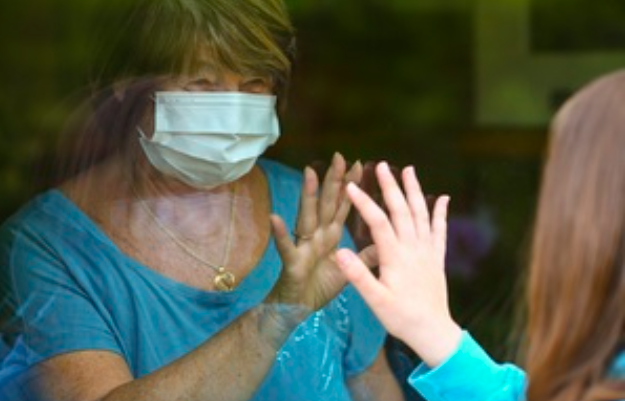 Polyethylene glycol (PEG)laxatives and starch-based thickeners: potential interactive effect when mixed, leading to an increased risk of aspirationAddition of a polyethylene glycol (PEG)-based laxative to a liquid that has been thickened with a starch-based thickener may counteract the thickening action, placing patients with dysphagia at a greater risk of aspiration.there have been reports of a possible potential harmful interaction between polyethylene glycol (PEG) laxatives and starch-based thickeners when they are mixed togethercombining the two compounds can counteract the thickening action and result in a thin watery liquid — patients with swallowing difficulties (dysphagia) are potentially at greater risk of aspiration of the thinner liquidavoid directly mixing together PEG laxatives and starch-based thickeners, especially in patients with dysphagia who are considered at risk of aspiration such as elderly people and people with disabilities that affect swallowing More information at: .Gov Drug safety update 111*6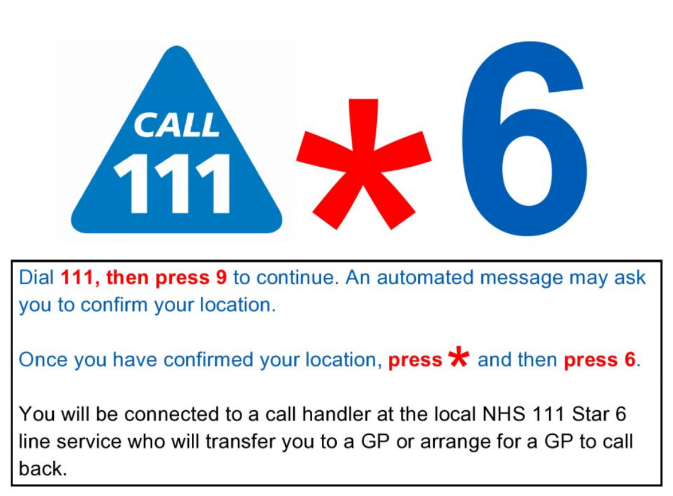 What’s New?Vaccination GuidesCare Home Champion Meeting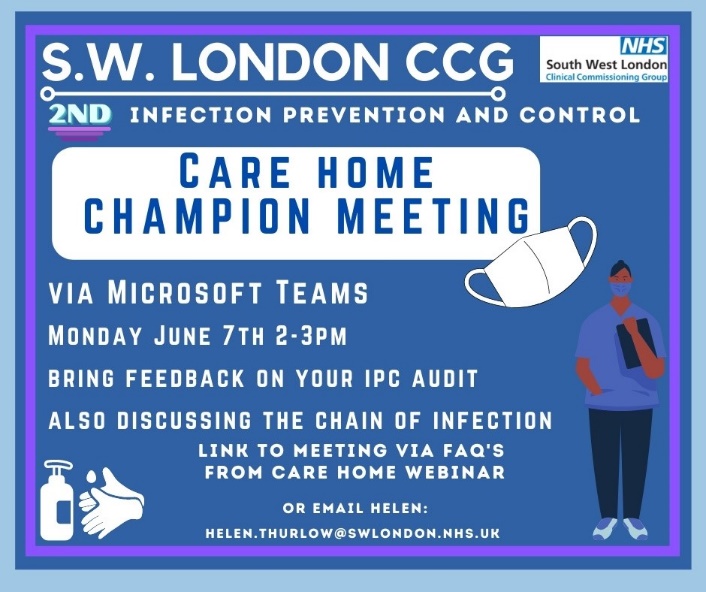 IPC guidance direct to your mobile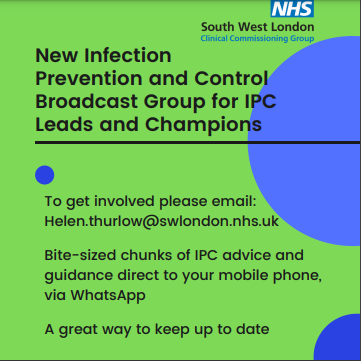 IPC Training offers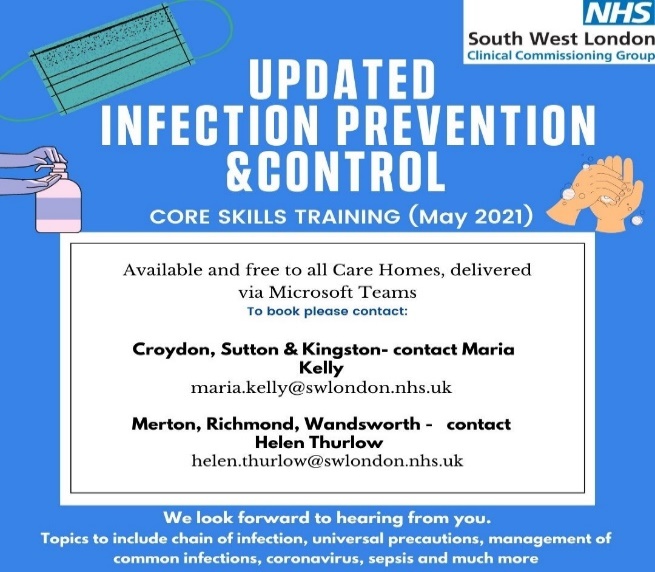 Uniform Bags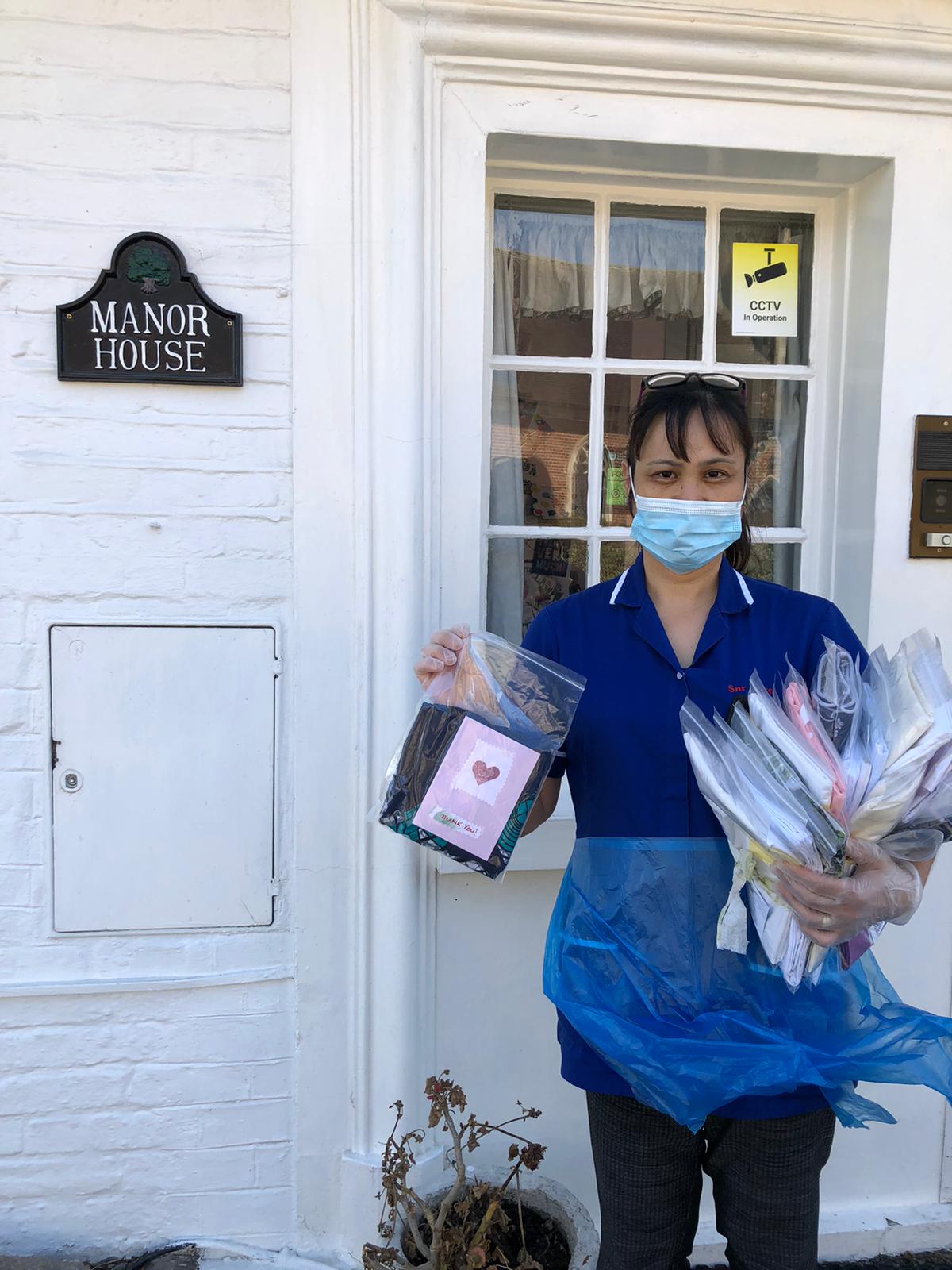 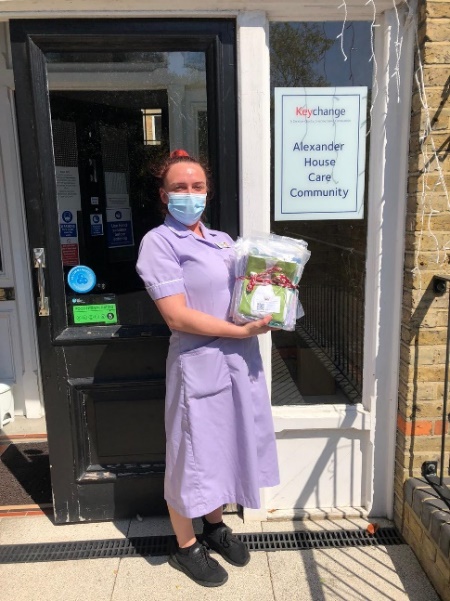 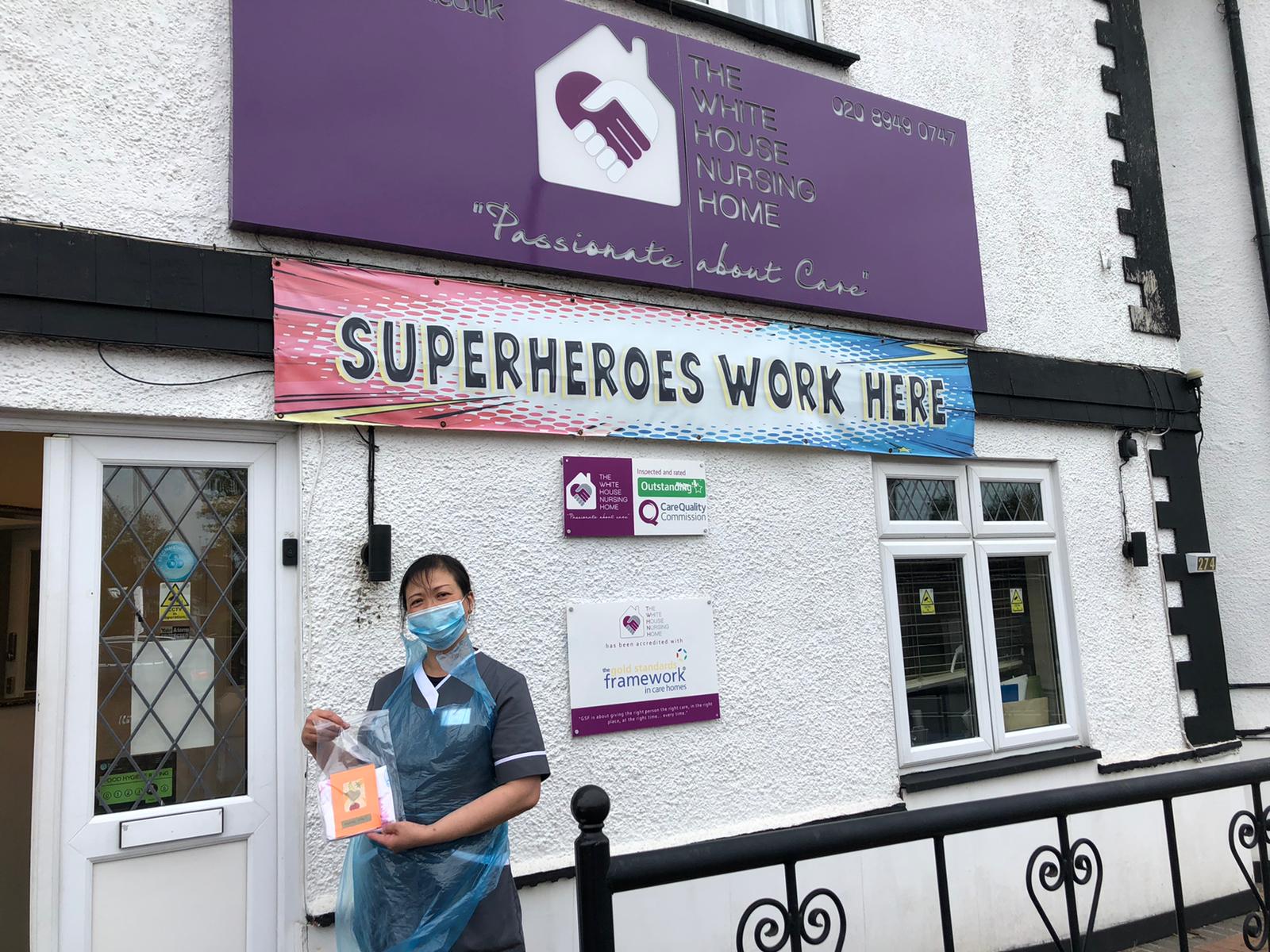 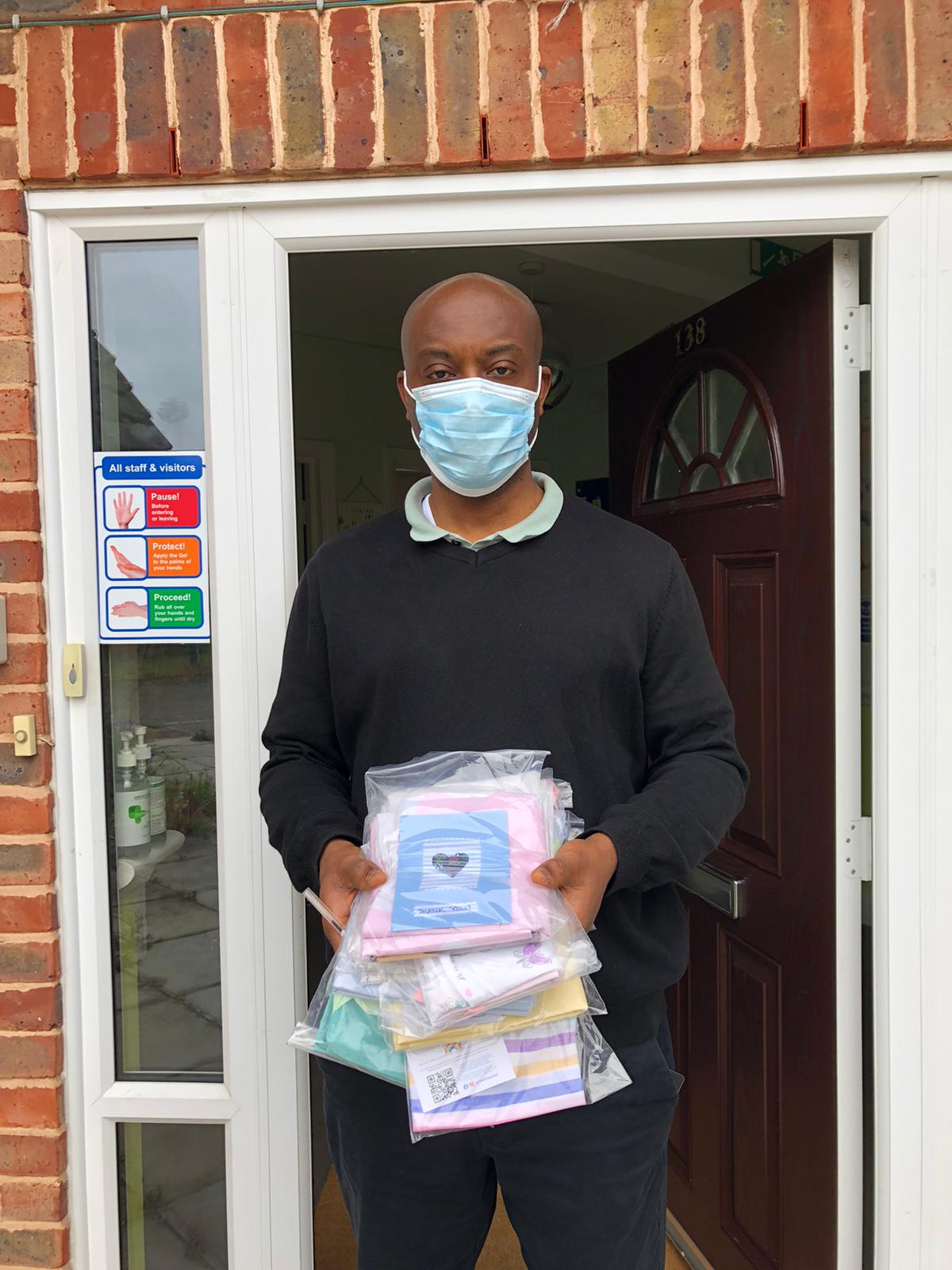 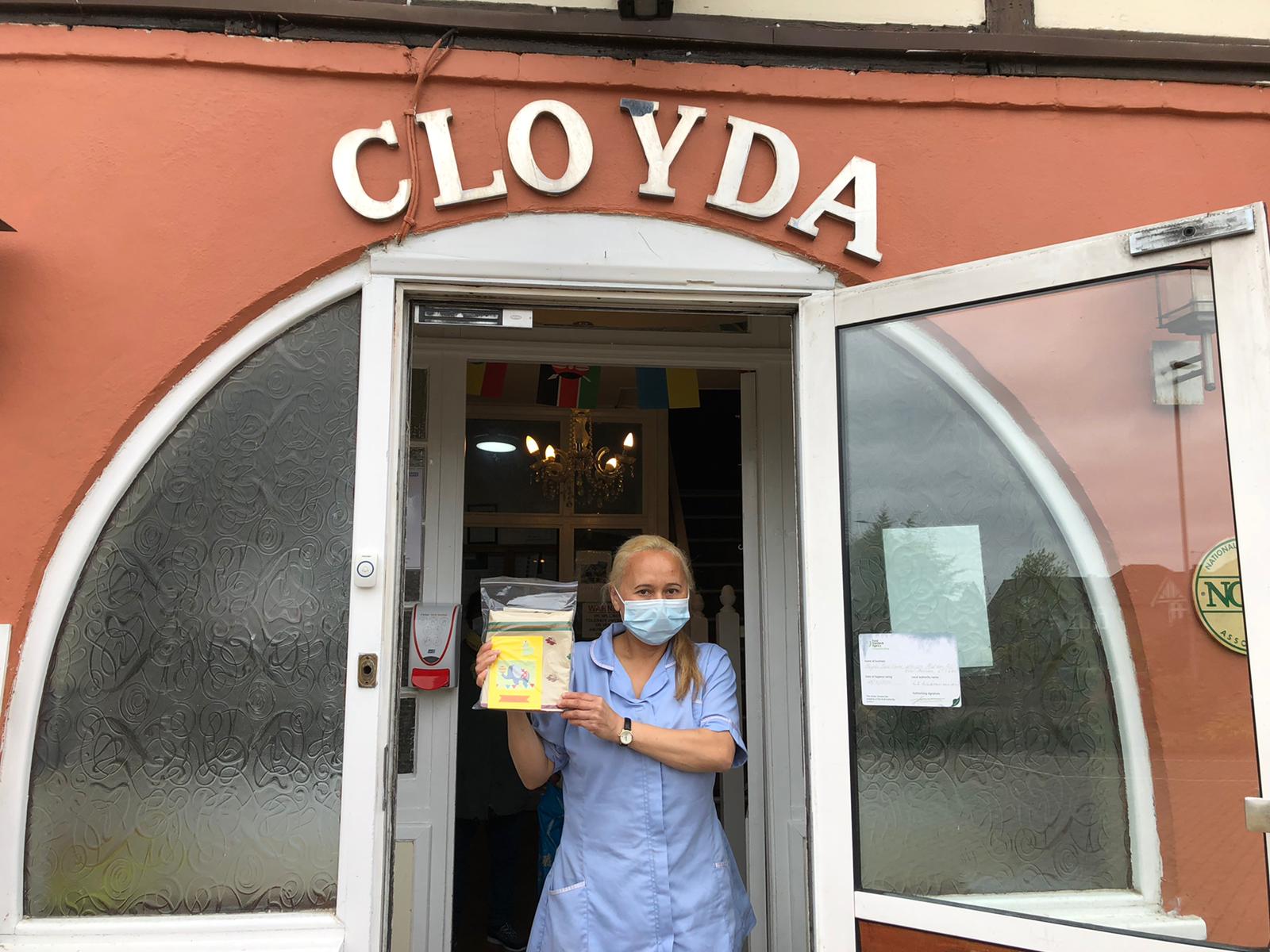 Upcoming Webinars on the COVID-19 Vaccine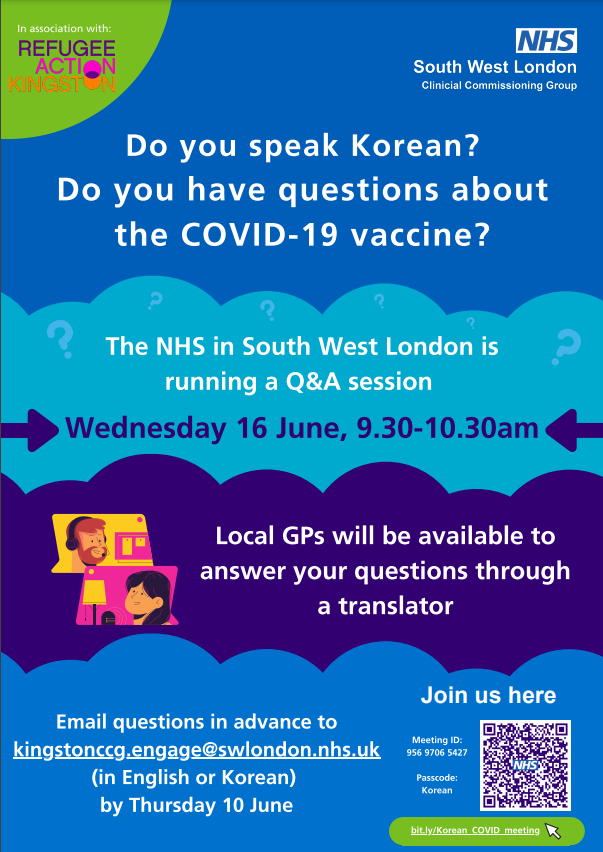 Korean language Covid-19 vaccine event with Dr Jivani: Wednesday 16 JuneWorking with Refugee Action Kingston, the NHS in Kingston has organised an online Q&A session about the Covid-19 vaccine with Dr Naz Jivani, Clinical Vice Chair and GP Borough Lead for Kingston, for the Korean community on 16 June, 9.30 – 10.30am.  The session will predominantly focus on the vaccine but will also ask attendees for any views on local health services they’d like to feedback to us.  Local GPs will be available to answer questions through a translator, and slides will be available in both Korean and English.  Refugee Action are happy to welcome to the event all Korean residents from across south west London. Questions (in Korean or English) are welcome to be received in advance and can be emailed to kingstonccg.engage@swlondon.nhs.uk by Thursday 10 June.To Join the Zoom meeting on the 16th June 9.30-10.30am please scan the QR code on the right.Pre-Recorded COVID-19 Vaccine Q&A webinarsPlease see below the link to the staff Q&A session on the Covid-19 vaccine, fertility and pregnancy:Recording: Staff Q&A on the Covid-19 vaccine, fertility and pregnancy A recording of the health and social care staff Q&A session on the Covid-19 vaccine, fertility and pregnancy is now available to view via this YouTube link. Questions were answered by three clinical experts:Helene Brown, Medical Director (System Improvement and Professional Standards) for NHS LondonMemuna Sowe, Specialist Midwife for vulnerable and marginalised women at NHS Croydon Health ServicesGarima Srivastava, Consultant Gynaecologist and fertility lead at Homerton University HospitalCOVID 19 Vaccine Questions and Answers in English and Polish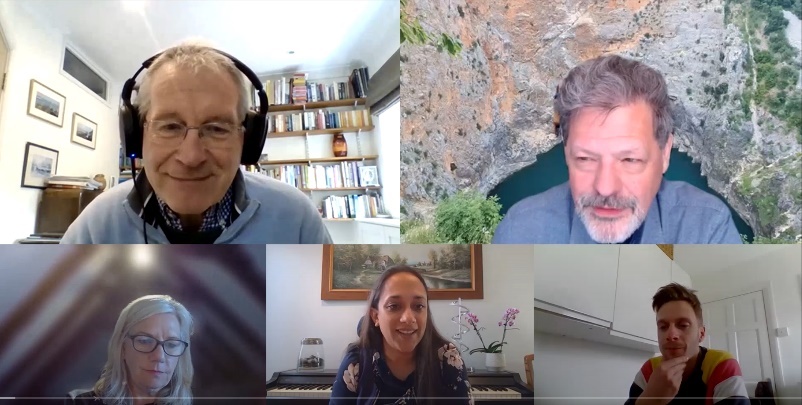 COVID-19 Vaccine Q&As with Dr Patrick Gibson and Dr Marek Jarzembowski with Polish translation Care home staff try out laughter yoga 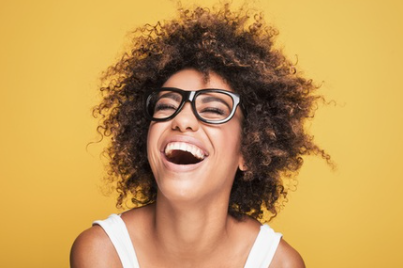 Staff at Royal Star and Garter care home in Surbiton have been reducing their stress and cortisol levels by trying out laughter yoga.As well as laughter yoga, staff took part in Tai Chi, reiki, Indian head massage and mindfulness as part of a wellbeing week.To read more about this story click link belowhttps://www.carehome.co.uk/news/article.cfm/id/1649318/care-home-staff-laughter-yoga-lady-haha Ways to Reach out to Friends and Neighbours 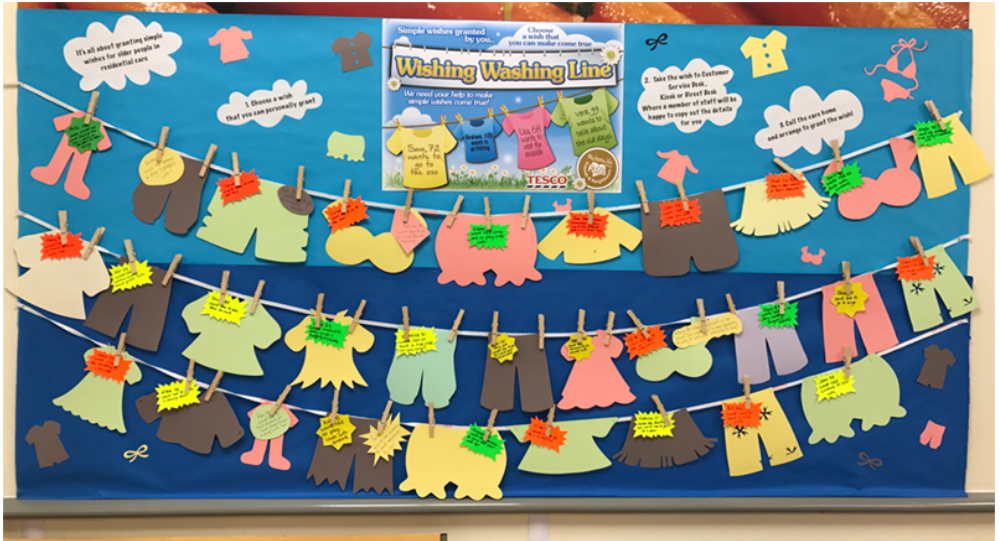 Good thinking website for Wellbeing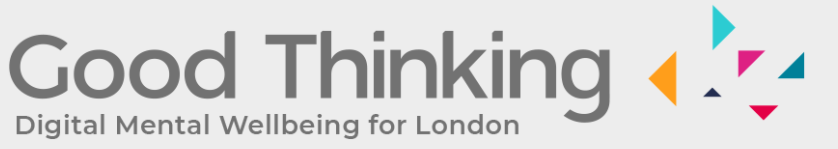 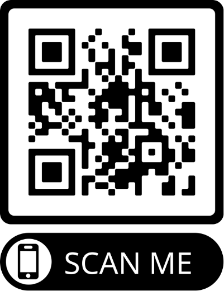 Support available from The Prince’s Trust 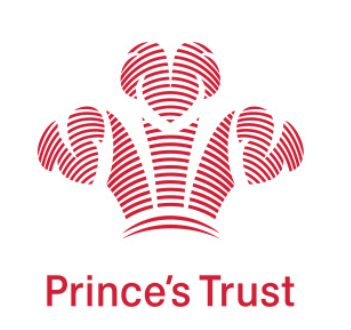 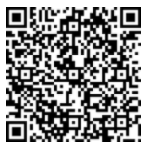 Upcoming Webinars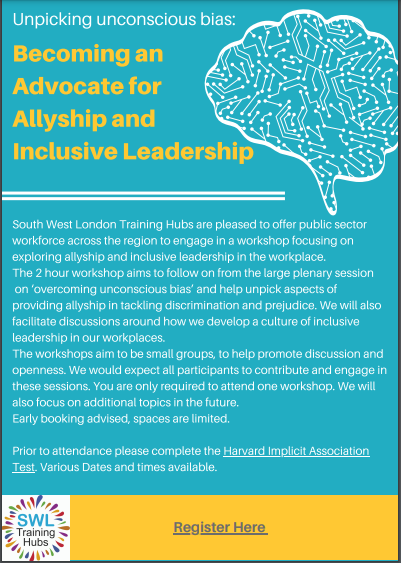 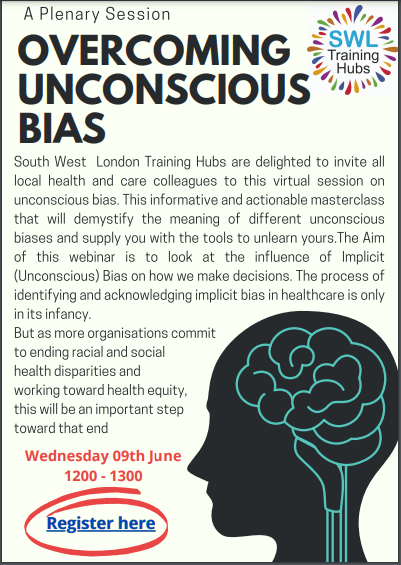 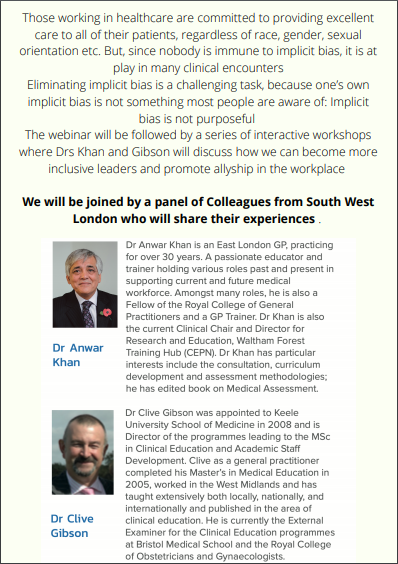 SECTION 2: Frequently Asked Questions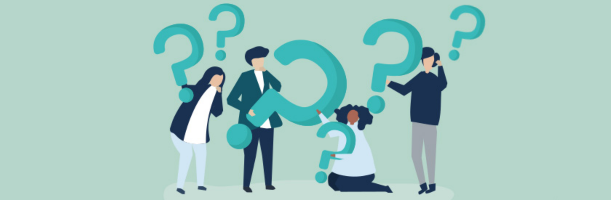 Families are asking if they can take relatives out for the day?Guidance states that residents are able to leave for day visits, however care homes are responsible to measure the risk. Where residents do go out it is important that good infection prevention control precautions are carried out including social distancing guidance and correct PPE worn.We have a resident having dialysis three times a week. Should the patient be isolated between sessions?No, the resident is not admitted, and this is classed as an outpatient appointment. Therefore, isolation is not required. It is important minimise the risk of cross infection and aim to avoid isolation as this will be perpetual. Ensure the resident is wearing PPE and travel is safe e.g. if an ambulance is necessary, use a private ambulance.I want to ask about Service user's families wanting to take their loved ones on holiday abroad. Is there currently any restrictions or further guidance on residential clients taking holidays with their families?We would not advise travelling abroad at this time unless absolutely necessary, as this increases the risk to the vulnerable care home population. Please access visits-out-of-care-homes-summary-of-guidance for further information. Any resident planning a trip abroad will need to self-isolate for 14 days on their return. This guidance remains under active review. Please note however trips abroad should follow the red-amber-and-green-list-rules-for-entering-england. I have not been receiving the weekly information sharing FAQs?The weekly information sharing FAQs are sent out to Care Home managers every week. At present these should be to your NHS Mail inbox and your work email inbox. From the 5th July 2021 we aim to only be sending these to your NHS Mail. If you are not receiving to either mailbox at present, please contact your CCG Care Home Lead (contact details available on page 2 of this document). If you are having difficulty with your NHS mail please contact: SWLcarehomes.admin@swlondon.nhs.ukI have an NHS email for the care home, is there a way to directly open the care home NHS email?If you would like further support with NHS Mail please email SWLcarehomes.admin@swlondon.nhs.uk and the team will provide assistance with your queries.How can I support my staff with the EU Settlement Scheme?There is a template letter for EU citizen staff that central government is encouraging employers to use in advance of the June deadline. The template can be found here. I am a manager of a Care Home and I have really tried to encourage my staff to have the vaccine, with several supervision sessions but I don’t know what else I can do for those staff who won’t have it?People have many reasons for declining a vaccine; if you can talk to your member of staff and find out the reasons they are declining. You can ask the member of staff to speak to a clinician they trust to enable them to make an informed decision. We are aware that it has been developed to protect us from the Covid-19 virus and it is important for Care Home staff to have the vaccine.As a manager, it is good practice to have a 1 to 1 meeting with each staff member who has declined the vaccine to discuss their concerns, ensure they are making the decision based on facts, undertaking a risk assessment and documenting these discussions and actions. To support you as a manager, we have developed a 1 to 1 interview pack for managers to use with staff who are vaccine hesitant. The Pack has been sent out with previous FAQs if you have not yet received it please email carehome.covidvaccine@swlondon.nhs.uk and it can be sent to you.We strongly encourage you to use this pack with any staff who are refusing the vaccine so that you are protecting the staff and that you are providing evidence as a manager of the support that you have given.Staff should be encouraged to speak to someone about the vaccine – they can phone Nurse Fiona White on 07770684842 and she will be happy to answer any of their concerns and questions. There is a consultation about vaccinations and care homes currently in progress. The covid-19 vaccine helps prevent the risk of hospitalisation and decreases the complications to the person, family members and clients, staff you work with. No vaccine is 100% effective so it may not prevent you getting the virus, but evidence is currently showing it can reduce transmission and complications. Fiona has offered to speak to anyone who needs help making a decision. What is the updated care home visiting guidance?A press statement from The Department of Health and Social Care https://www.gov.uk/government/news/more-restrictions-eased-for-care-homes published on .gov states from Monday the 17th May Care homes can allow every resident to name up to 5 people who can come for regular indoor visits. But importantly this will only include a maximum of 2 per resident at any given time and in one day As far as possible these should remain the same 5 people. Care homes can only welcome a certain number of visitors a day to ensure social distancing can be adhered to. The visits will need to be arranged by appointment in advance and ad hoc visits cannot be enabled. Care Home mangers are best placed to decide how this will be managed.These 5 visitors must include the essential giver if one has been identified.Please find more information at Summary of Care Home visiting guidance This has yet to be updated.The named visitors will need to follow some important steps to reduce the risk of infection to the person they are visiting and to others in the care home.Take a rapid lateral flow testThe named visitors will need to take a rapid (lateral flow) test every time they visit. If the result is negative, the visit can go ahead.Wear PPEVisitors will need to wear personal protective equipment (PPE) for the duration of the visit.Visits should take place in a well-ventilated room, for example with windows and doors open where it is safe to do so. Providers should consider the use of designated visiting rooms, which are only used by one resident and their visitors at a time and are subject to regular enhanced cleaning and ventilation between visits. Any areas used by visitors should be decontaminated several times throughout the day and providers should avoid clutter to aid cleaning.BEREAVEMENT AND WELLBEING SUPPORT FOR STAFFEOLC CLINICAL SUPPORT FOR STAFFSection 3: Additional informationInfection Control Champions for Care HomesPlease contact Helen Thurlow (infectioncontrol@swlondon.nhs.uk) with the details of any individual who would like to become an IPC Champion.Contact details for advice and support for mental health and wellbeing.The Health and Wellbeing of staff in the care sector is available online at: https://www.good-thinking.uk/ This website has links to useful apps quizzes workbooks and advice. There are 4 free apps at present. If you register on the app now you can have lifetime access to meditation sessions, mindfulness, cognition exercises and other podcasts that help with improving wellbeing.Support for Managing Residents with DementiaNHS England have just published a guide for Dementia wellbeing in the COVID-19 pandemic.  This provides single page support pages for supporting people with Dementia. The document is attached and is available via the following links: https://www.england.nhs.uk/mental-health/resources/dementia/
https://www.england.nhs.uk/coronavirus/community-social-care-ambulance/mental-health/ SECTION 4: ONGOING ADVICE AND SUPPORTSupport for EOLC from Hospice UKHospice UK have released a support pack.  You can access the guidance at: https://www.hospiceuk.org/what-we-offer/clinical-and-care-support/clinical-resources What to do if a resident has coronavirus symptomsIsolate the resident in their own room and away from other residents for 14 days. Close the door if possible or consider moving the resident's bed 2m away from the door. The resident should preferably have a room with an en-suite. If this is not possible then the resident will need to use a commode. Contact the resident’s GP, or access 111 services online. For a medical emergency dial 999. If ONE resident displays COVID symptoms you need to contact the South London Health Protection Team/London COVID Response Cell (LCRC) to advise them of a suspected outbreak. If PPE is running low in your Care HomeFrom the 6th November 2020 it had been agreed that CQC registered organisations in primary and social care should access the national PPE portal for their stock requirements.  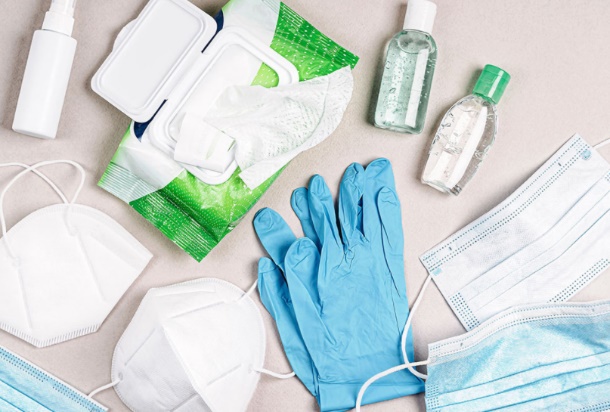 The PPE portal can be found at https://www.gov.uk/guidance/ppe-portal-how-to-order-emergency-personal-protective-equipment and we have attached an FAQs document which has been shared with us for your information.  You will need to register on this portal first.From this week social care organisations, including Care Homes, should utilise the national PPE portal as its primary supply of PPE. If organisations have difficulty in securing PPE stocks the steps they should take are:(1) PPE Portal (2) Local Resilience Forum (3) BAU Suppliers (4) South West London Mutual Aid via http://swlpp.uk online access. South West London Mutual Aid will be updating their agreement with you and will contact you directly.NICE guidelines on Safeguarding adults in care homes 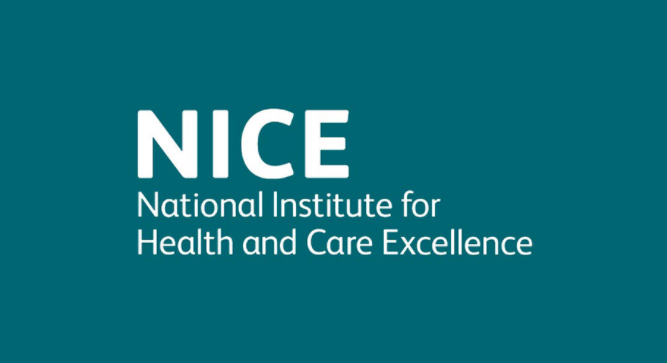 This final guideline has now been published on the NICE website. The guideline is for care home providers, commissioners of care homes, safeguarding practitioners, local authorities and safeguarding boards. It may also be useful to anyone who lives, works or visits care homes.induction and trainingcare home culture and managementindicators of individual abuse and neglectimmediate actions to take if you consider or suspect abuse or neglecthow care home safeguarding leads and local authorities should respond to reports of abuse or neglectindicators of organisational abuse and neglectIt includes summary versions of indicators to help practitioners identify abuse and neglect relating to individuals and indicators of organisational abuse and neglect. APPENDIX 1: Useful Links and ContactsNHS MAILNHS Mail is available free to all Care Homes allowing personal identifiable information to be sent securely to NHS services.  NHS Mail also allows access to Microsoft Teams which has video conferencing facilities, to connect with GPs, Health Care staff and the resident’s family. 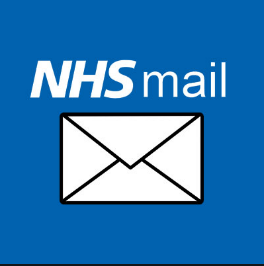 If you need help to access, please contact: SWLcarehomes.admin@swlondon.nhs.uk Most of you will have your NHS mail account now and we really want you to use your NHS shared mailbox now as this is the way the NHS will now contact you using the shared mailbox. We will be setting some deadlines for that with your local leads. The shared mailbox does keep your data secure and accessible and everything is in one place. We are sending out certificates so you can email your care home email lead or SWLcarehomes.admin@swlondon.nhs.uk from your shared mailbox, we will send you a certificate.CAPACITY TRACKER 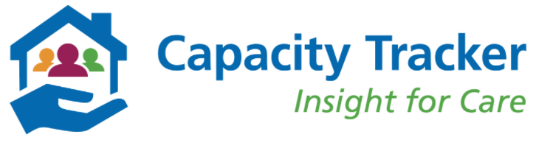 All Care Homes are being asked to submit daily information on staffing, bed vacancies, number of COVID cases and PPE or when the situation changes so that the NHS can support your homes more effectively. If you are not yet set up, or have more questions, please contact your local lead listed on the front of the FAQ. Please complete the ASC fund questions weekly. Contact 03005550340 or 01916913729 8am to 8pm if you have any questions or need support with this. WORKFORCE AND STAFFINGCOVID is a challenging time for maintaining staffing levels in Care Homes. We have a project running with Princes Trust to provide Care Support Workers, Domestic and administrative staff into Care Homes.  If you would like some support, please contact Paul Harper at: paul.harper@swlondon.nhs.uk BoroughName of ServiceContact DetailsAll SWLMarie CurieCall 020 7091 3656 for emotional and bereavement support. Monday – Friday, 08:00 – 18:00Saturday – Sunday, 11:00 – 17:00 SuttonSutton UpliftTelephone hotline (8 am – 5 pm): 020 3513 4044 Self-referral: https://www.suttonuplift.co.uk/psychological-therapies  Email: ssg-tr.suttonuplift@nhs.netMertonMerton UpliftTelephone hotline (9 am – 5 pm): 020 3513 5888 Self-referral: https://www.mertonuplift.nhs.uk/  Email: ssg-tr.mertonuplift@nhs.netWandsworthTalk WandsworthTelephone hotline (8 am – 5 pm): 020 3513 6264 Self-referral: https://www.talkwandsworth.nhs.uk/ Email: ssg-tr.WANIAPT@nhs.netKingston and RichmondBereavement SupportiCope (Kingston only)Richmond Wellbeing Servicehttps://www.kingstonbereavementservice.org.uk/contact-us/https://www.icope.nhs.uk/kingston/https://www.richmondwellbeingservice.nhs.uk/ RichmondCruseTel: 0749 5776 401Provider ServiceBoroughWhat is on OfferOperating HoursContact DetailsSt Raphael’s HospiceSutton and MertonClinical Advice from Clinical Nurse Specialist on triage team.  Access to Medical team advice. Clinical Advice from Palliative Care Nurses covering inpatient wards. Monday - Sunday09:00-17:00Monday-Sunday17:00-09:00 Central Hospice Switch: 020 8099 7777 Ask for CNS triage team. Ask for inpatient unit. Royal Trinity HospiceWandsworthA Clinical Nurse Specialist to provide expert advice and support for GPs, HCPs, patients and carers. Medical on call cover (Registrar and Consultant)24 hours a day, 7 days a weekCentral Hospice Switch: 020 8099 7777 Ask for CNS triage team. Ask for inpatient unit. Marie CurieAll SWL BoroughsProfessional Information and SupportMonday – Friday08:00 – 18:00
Saturday – Sunday11:00–17:00Tel: 020 7091 3656www.mariecurie.org.uk/southwestlondonPrincess Alice HospiceRichmond and KingstonCareline which has a triage process with access to senior staff and Community Nurse’s24 hours a day, 7 days a weekTel: 020 8744 9414St Christopher’s HospiceCroydonProfessionals’ helpline for clinical supportPatient support line24 hours a day, 7 days a weekProfessionals: 020 8767 4582Patients: 020 8767 4500SWL Health Protection Team0344 326 2052London COVID-19 Response Cell0300 303 0450 / phe.lcrc@nhs.netTopicClick Links belowThe phone number for the IT Helpdesk is 020 3880 0268. Open during 09:00 – 17:00. Information for free digital tools from Digital Social CarePPE Portal help line number: 0800 876 6802How to order COVID-19 PPEPPE resource for care workersHow to correctly don and doff of PPE in Care HomesSwabbing Residents Staff and VisitorsCoronavirus Testing process and how to register LFD TestOnline Swabbing competency assessment Admissions and CareCOVID-19 Admission and Care of Residents in Care HomesInfection Prevention and Control GuidanceInfection Prevention and Control RecommendationsAdvice for pregnant health care workersPregnant employees COVID-19 adviceTravel and self-isolationTravel Corridors